Death Benefit Nomination formThe benefit of £3000 is payable to a nominated person if the fully paid up member’s death occurs during his/her employment.Your name:Your contact details:------------------------------------------------------------------------------------------------------------------------------------------------If the nominee is under 18 you can include a trustee on your nomination. The nominee can be anyone including a charity or estate. You can have as many nominees as you wish and the £3000 will be divided between each nominee. Name of Death Benefit Nominee:Relationship to you:Date of birth:Full address:Contact telephone number:Signed:……………………………..		Date:…………………………..THIS FORM MUST HAVE A HAND WRITTEN SIGNATUREPlease return the completed form to ISU HQ by email at HQ@theisu.co.uk or by post at ISU HQ, Philips House, 12 Church Street, Harwich, Essex, CO12 3DS. 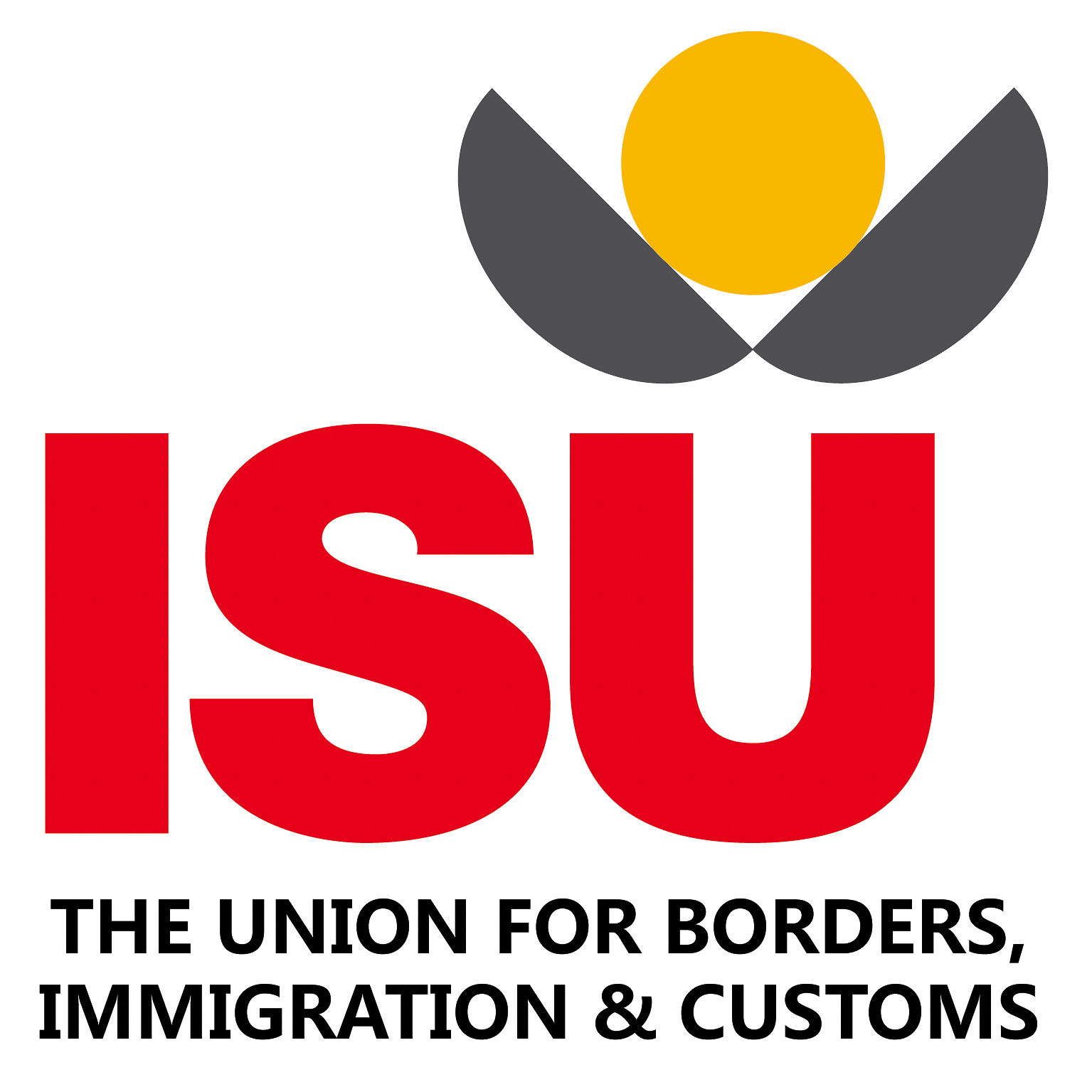 